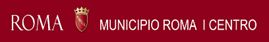 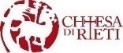 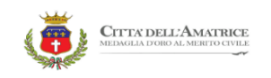 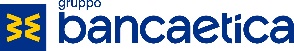 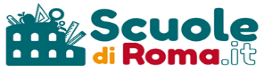 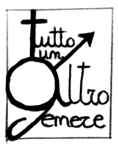 CONCORSO NAZIONALE DEL PROGETTO MEMORIA e RESILIENZA PER I BAMBINI E LE BAMBINE DI AMATRICE E DEL MONDO   ALLEGATO B“Una canzone senza fine” – SCHEDA TECNICA da inviare entro il 30 aprile 2020I° Edizione a cura dell’Associazione culturale Tutto un altro genere AnagraficheNome scuolaNome classeNumero dei componenti della classeNome e cognome docente referenteEmail scuolaEmail docente referente e cellulareDescrizione del percorso didattico, in base a uno o più temi esplicitati nell’articolo 2 del presente bando. Indicare il numero di ore dedicate, la metodologia utilizzata (cooperative learning; circle time....) e le attività svolte (breve testo descrittivo, massimo mezza cartella). Gli elaborati vanno inviati unitamente alla presente scheda tecnica, modificata, firmata dalla docente e inviata in pdf via email a valiandri@hotmail.com e tuttounaltrogenere@gmail.it entro il 30 aprile 2020. Se i file degli elaborati fossero troppo pesanti possono essere inviati con qualunque server di posta che trasferisce file di grandi dimensioni (WeTransfer, JumboMail…).Data e Firma dell’insegnante referente del progetto